MODÈLE DE DIAGRAMME DE GANTT D'ACTIVITÉ DE VENTE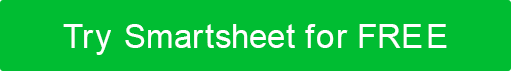 REPRÉSENTANTPÉRIODE COUVERTEDATE DE LA DERNIÈRE MISE À JOURPLANIFIÉRÉELRÉELRÉELPRODUIT / CLIENTQUANTITÉProduit / Client 1PLANIFIÉProduit / Client 1Produit / Client 1RÉELProduit / Client 1Produit / Client 2PLANIFIÉProduit / Client 2Produit / Client 2RÉELProduit / Client 2Produit / Client 3PLANIFIÉProduit / Client 3Produit / Client 3RÉELProduit / Client 3Produit / Client 4PLANIFIÉProduit / Client 4Produit / Client 4RÉELProduit / Client 4REPRÉSENTANTPÉRIODE COUVERTEDATE DE LA DERNIÈRE MISE À JOURPLANIFIÉRÉELRÉELRÉELPRODUIT / CLIENTQUANTITÉProduit / Client 1PLANIFIÉProduit / Client 1Produit / Client 1RÉELProduit / Client 1Produit / Client 2PLANIFIÉProduit / Client 2Produit / Client 2RÉELProduit / Client 2Produit / Client 3PLANIFIÉProduit / Client 3Produit / Client 3RÉELProduit / Client 3Produit / Client 4PLANIFIÉProduit / Client 4Produit / Client 4RÉELProduit / Client 4REPRÉSENTANTPÉRIODE COUVERTEDATE DE LA DERNIÈRE MISE À JOURPLANIFIÉRÉELRÉELRÉELPRODUIT / CLIENTQUANTITÉProduit / Client 1PLANIFIÉProduit / Client 1Produit / Client 1RÉELProduit / Client 1Produit / Client 2PLANIFIÉProduit / Client 2Produit / Client 2RÉELProduit / Client 2Produit / Client 3PLANIFIÉProduit / Client 3Produit / Client 3RÉELProduit / Client 3Produit / Client 4PLANIFIÉProduit / Client 4Produit / Client 4RÉELProduit / Client 4REPRÉSENTANTPÉRIODE COUVERTEDATE DE LA DERNIÈRE MISE À JOURPLANIFIÉRÉELRÉELRÉELPRODUIT / CLIENTQUANTITÉProduit / Client 1PLANIFIÉProduit / Client 1Produit / Client 1RÉELProduit / Client 1Produit / Client 2PLANIFIÉProduit / Client 2Produit / Client 2RÉELProduit / Client 2Produit / Client 3PLANIFIÉProduit / Client 3Produit / Client 3RÉELProduit / Client 3Produit / Client 4PLANIFIÉProduit / Client 4Produit / Client 4RÉELProduit / Client 4REPRÉSENTANTPÉRIODE COUVERTEDATE DE LA DERNIÈRE MISE À JOURPLANIFIÉRÉELRÉELRÉELPRODUIT / CLIENTQUANTITÉProduit / Client 1PLANIFIÉProduit / Client 1Produit / Client 1RÉELProduit / Client 1Produit / Client 2PLANIFIÉProduit / Client 2Produit / Client 2RÉELProduit / Client 2Produit / Client 3PLANIFIÉProduit / Client 3Produit / Client 3RÉELProduit / Client 3Produit / Client 4PLANIFIÉProduit / Client 4Produit / Client 4RÉELProduit / Client 4DÉMENTITous les articles, modèles ou informations fournis par Smartsheet sur le site Web sont fournis à titre de référence uniquement. Bien que nous nous efforcions de maintenir les informations à jour et correctes, nous ne faisons aucune déclaration ou garantie d'aucune sorte, expresse ou implicite, quant à l'exhaustivité, l'exactitude, la fiabilité, la pertinence ou la disponibilité en ce qui concerne le site Web ou les informations, articles, modèles ou graphiques connexes contenus sur le site Web. Toute confiance que vous accordez à ces informations est donc strictement à vos propres risques.